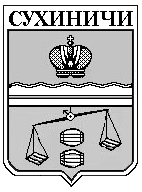 АДМИНИСТРАЦИЯ СЕЛЬСКОГО ПОСЕЛЕНИЯ«Село Дабужа»Калужская областьПОСТАНОВЛЕНИЕот 16.10.2019г                                                                              № 33                                                      Об отчете об исполнении бюджета СП «Село Дабужа» за 9 месяцев 2019 года                     Рассмотрев  исполнение бюджета СП «Село Дабужа» за 9 месяцев 2019 года,                                                ПОСТАНОВЛЯЕТ:1. Утвердить отчет об исполнении бюджета СП «Село Дабужа» за 9 месяцев 2019  года по доходам в сумме 3180882 рубля 98 копеек, по расходам в сумме 3149988 рублей 16 копеек, с профицитом бюджета в сумме 30894 рубля 82 копейки.2. Утвердить исполнение доходов бюджета СП «Село Дабужа» за 9 месяцев 2019 года согласно приложению №1 к настоящему постановлению.3. Утвердить исполнение расходов бюджета СП «Село Дабужа» за 9 месяцев 2019 года по ведомственной структуре расходов согласно приложению №2 к настоящему постановлению.4. Утвердить исполнение расходов бюджета СП «Село Дабужа» за 9 месяцев 2019 года по разделам, подразделам классификации расходов согласно приложению №3 к настоящему постановлению.5. Утвердить исполнение источников финансирования дефицита бюджета по кодам классификации источников финансирования дефицита бюджета СП «Село Дабужа» за  9 месяцев года согласно приложению №4 к настоящему постановлению.	7. Направить отчет об исполнении бюджета СП «Село Дабужа» за 9 месяцев 2019 года на рассмотрение в Сельскую Думу СП «Село Дабужа».Глава администрацииСП «Село Дабужа»          	В.В. Буренко